BIOLOGY   DICTIONARY  http://www.biology-online.org/dictionary.aspQuick Links:Aa Bb Cc Dd Ee Ff Gg Hh Ii Jj Kk Ll Mm Nn Oo Pp Qq Rr Ss Tt Uu Vv Ww Xx Yy Zz 0-4 5-9 OTHER Forum Articles TutorialsEstrella Mountain Community College in Avondale, Arizona hosts an Online Biology Book, maintained by M.J. Farabee. It's a good primer for those of us with no formal background in the sciences. INTRODUCTION: THE NATURE OF SCIENCE AND BIOLOGY   CHEMISTRY I: ATOMS AND MOLECULES   CHEMISTRY II: WATER AND ORGANIC MOLECULES   CELLS I: ORIGINS   CELLS II: CELLULAR ORGANIZATION   TRANSPORT IN AND OUT OF CELLS   CELL DIVISION: BINARY FISSION AND MITOSIS   CELL DIVISION: MEIOSIS AND SEXUAL REPRODUCTION   LAWS OF THERMODYNAMICS   REACTIONS AND ENZYMES   ATP AND BIOLOGICAL ENERGY   CELLULAR METABOLISM AND FERMENTATION   INTRODUCTION TO GENETICS   GENE INTERACTIONS   DNA AND MOLECULAR GENETICS   HUMAN GENETICS   PROTEIN SYNTHESIS   CONTROL OF GENE EXPRESSION   PLANTS AND THEIR STRUCTURE   PLANTS AND THEIR STRUCTURE II   FLOWERING PLANT REPRODUCTION: Flower Structure   FLOWERING PLANT REPRODUCTION: Fertilization and Fruits   PLANT HORMONES AND NUTRITION   ANIMAL CELLS AND TISSUES   ANIMAL ORGAN SYSTEMS AND HOMEOSTASIS   THE INTEGUMENTARY SYSTEM   THE CIRCULATORY SYSTEM   LYMPHATIC SYSTEM AND IMMUNITY   THE DIGESTIVE SYSTEM   THE NERVOUS SYSTEM   THE ENDOCRINE SYSTEM   THE REPRODUCTIVE SYSTEM   THE MUSCULAR AND SKELETAL SYSTEMS   THE RESPIRATORY SYSTEM   THE EXCRETORY SYSTEM   DEVELOPMENT OF EVOLUTIONARY THEORY   THE MODERN VIEW OF EVOLUTION   PALEOBIOLOGY: FOSSILS AND TIME   PALEOBIOLOGY: THE PRECAMBRIAN: LIFE'S GENESIS AND SPREAD   PALEOBIOLOGY: THE EARLY PALEOZOIC   PALEOBIOLOGY: THE LATE PALEOZOIC   PALEOBIOLOGY: THE MESOZOIC, AGE OF CYCADS AND DINOSAURS   BIOLOGICAL DIVERSITY: CLASSIFICATION   BIOLOGICAL DIVERSITY: VIRUSES   BIOLOGICAL DIVERSITY: BACTERIA AND ARCHAEANS   BIOLOGICAL DIVERSITY: PROTISTS: STEM EUKARYOTES   BIOLOGICAL DIVERSITY: FUNGI   BIOLOGICAL DIVERSITY: NONVASCULAR PLANTS AND NONSEED VASCULAR PLANTS   BIOLOGICAL DIVERSITY: SEED PLANTS   BIOLOGICAL DIVERSITY: ANIMALS I   BIOLOGICAL DIVERSITY: ANIMALS II   BIOLOGICAL DIVERSITY: ANIMALS III   HUMAN EVOLUTION   POPULATION ECOLOGY   COMMUNITY AND ECOSYSTEM DYNAMICS   THE BIOSPHERE AND MASS EXTINCTIONS   GLOSSARY   DIVERSITY IN BIOLOGY BIOLOGIE OP HET INTERNET Biology Text Online Om je het zoeken op het Internet wat makkelijker te maken hebben we voor jou een reeks adressen samengesprokkeld en gerubriceerd. Een deel van de links danken we aan Jean-Pierre Tijsebaert. We hebben ze allemaal eens bezocht, zodat we je een minimum aan commentaar kunnen geven.In onze rubriek "Een ommetje waard..." kan je terecht voor meer uitgebreide informatie over een reeks interessante websites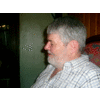 http://www.bioplek.org/site/zoeken.html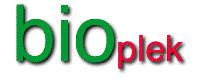 http://www.bioplek.org/bioplek.htmlhttp://www.bioplek.org/bioplek.html